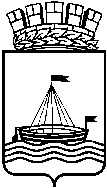 Муниципальное автономное дошкольное образовательное учреждение детский сад №65 города ТюмениПроект: «Путешествие по сказкам»                                                                                        Подготовили и провели:Сидорова А.Г.                                               г. Тюмень 2019г.Паспорт проекта I этап – подготовительный1. Определение темы (проблемы проекта). Вызвать интерес детей и родителей к теме проекта.2. Составление плана-схемы проекта.3. Обсуждение проекта с воспитателем, музыкальным руководителем.4. Сбор информации, литературы, дополнительного материала.5. Составление перспективного плана работы над проектом.6. Пополнение содержания книжного уголка сказками разных жанров.7. Организация выставки поделок, рисунков.8. Изготовление декораций к сказкам, костюмов сказочных героев, атрибутов.II этап – основной4. Беседа «…да в ней намёк».5. Чтение разных сказок; сказок, где одним из персонажей является Баба Яга.6. Словесное рисование детьми по прочтении текста характеров героев, обстановки, «интерьера» сказки.7. Разучивание присказок, поговорок, пословиц о сказках, сказочных героях8. Раскрашивание разукрашек на тему «Зимняя сказка».9. Самостоятельное составление сказок.10. Рассказывание сказок собственного сочинения.11. Рассматривание иллюстраций прочитанных сказок.12. Загадки о сказках, героях сказок.13. Викторина по сказкам.14. Знакомство с книгами сказок, имеющихся в библиотеке, «Путешествие в сказку».III. этап аналитический Выполнение самостоятельных и совместно с родителями творческих работ.Оформление родительского уголка, размещение консультации родителям по проектуРазвлечение «Путешествие в сказку».Работа с родителями:1. Беседа с родителями «Знакомство с проектом».2. Домашние задания для родителей и детей (изготовление поделок, рисование иллюстраций к сказкам).3. Чтение сказок с детьми.4. Придумывание сказок с детьми.5. Помощь в пополнении книжного уголка сказками.РЕКОМЕНДАЦИИ ПО ПРОЧТЕНИЮ СКАЗОК :• «Гуси-лебеди»• «Василиса Прекрасная»• «Царевна-лягушка»• «Баба Яга»• «Звериное молоко»• «Иван-царевич и Белый Полянин»• «Сказка о молодильных яблоках и живой воде»• «По колена ноги в золоте, по локоть руки в серебре»• «Падчерица и мачехина дочка»• «Сказка о двух сёстрах»• «Баба Яга и Дарьюшка»Тип проекта: КраткосрочныйИнформационно-творческийСроки проведения:  Со 2.12.19 по 15.12.19Участники проекта: Средняя группа «Ладушки»; воспитатель; младший воспитатель; родители.Актуальность проекта:Одним из самых ярких творцов художественных образов, доступных пониманию детей является народное творчество. Напевность, ритмичность, лаконичность, выразительность, музыкальность стихов всегда находит отклик в душе, как взрослого, так и ребенка. Рано или поздно народное творчество становится другом каждому читающему человеку, и задача взрослых познакомить с ним ребенка как можно раньше и сделать его стихи, сказки, жизнь частью внутреннего мира растущего человека. Книга совершенствует ум ребёнка, помогает овладеть речью, познавать окружающий мир. Для повышения интереса к книге, любви к чтению был разработан проект «Путешествие в сказку», развивающий устойчивый интерес к сказке как к произведению искусства. Образные, яркие выражения, сравнения, «сказочные» языковые средства способствующие развитию выразительности речи, а также творчеству самих детей, повышают степень включённости дошкольника в книжную культуру.Цель проекта:  Развитие устойчивого интереса к сказке как к произведению искусства, а так же раскрытие ценности совместного творчества детей и их родителей.Задачи проекта: Коррекционно–образовательные: учить развивать сюжет,использовать «сказочные» языковые средства; формировать творческое рассказывание, умение раскрывать тему, подчинять свою сказку определённой (основной) мысли.Коррекционно – развивающие: развивать традиции семейного чтения.Коррекционно–воспитательные: создавать атмосферу эмоционального комфорта, взаимопонимания и поддержки; прививать умение прийти на помощь в трудную минуту.Ожидаемые результаты: Реализация проекта началась с моделирования ситуации, позволяющую выявить проблему: в детский сад пришло письмо-просьба от Бабы Яги. После прочтения дети высказали свои предположения о том, как помочь Бабе Яге. Было разработано решение проблемы: нужно найти сказки, где одним из персонажей является Баба Яга. В результате совместной деятельности (воспитатели, родители, дети,) дети получили возможность расширить кругозор о сказках, их героях, научились сами сочинять сказки, сопереживать героям, находить пути выхода из трудных ситуаций. Групповая библиотечка пополнилась новыми книгами сказок.